Муниципальный этап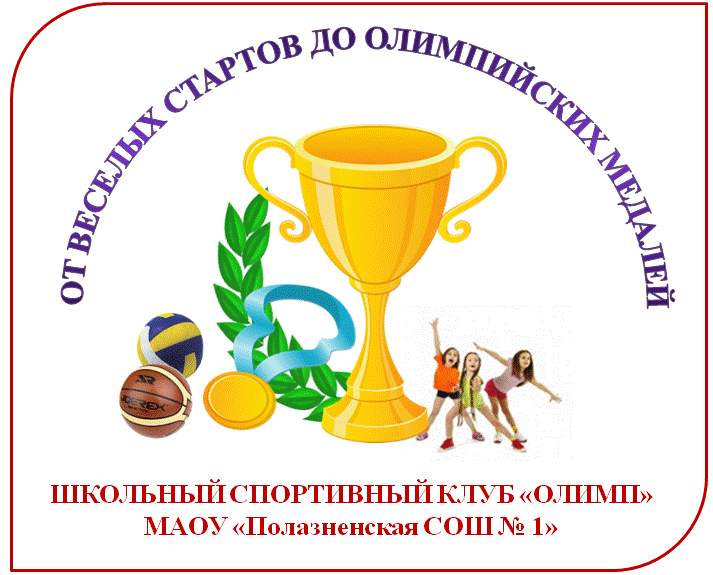  школьных спортивных клубов      20 апреля в спортивном зале МБОУ "ПСОШ № 3" прошел муниципальный этап фестиваля "Школьный спортивный клуб". Фестиваль состоит из соревнований между командами школьных спортивных клубов, созданных в общеобразовательных организациях, по четырем возрастным категориям: 1-4 классы, 5-7 классы, 8-9 классы, 10-11 классы.          Программа соревнований: практические тесты по ОФП, теоретический тест и полоса препятствий.Результаты участников школьного спортивного клуба "Олимп"МАОУ "Полазненской СОШ № 1":сборная 1-4 классов - 3 место      Поздравляем – Малышеву Василину, Малинчук Надежду, Пенер Полину,                  Грибанова Артёма, Безукладникова Николая, Чмыря Матвея;сборная 5-7 классов - 2 место      Поздравляем -  Тиунова Александра, Червякова Рима, Заякина Никиту,                      Баюсову Александру, Нарожную Софью, Сторожеву Алёну;сборная 8-9 классов - 1 место      Поздравляем – Гайдука Дмитрия, Коркодинова Данилу, Хилювчица Илью,                         Усатых Елизавету, Павлову Анну, Глазырину Светлану;сборная 10-11 классов - 1 место      Поздравляем – Васькина Арсения, Червякова Максима, Зуева Савелия,                         Архипенко Ольгу, Татаринову Анну, Кулакову Елену.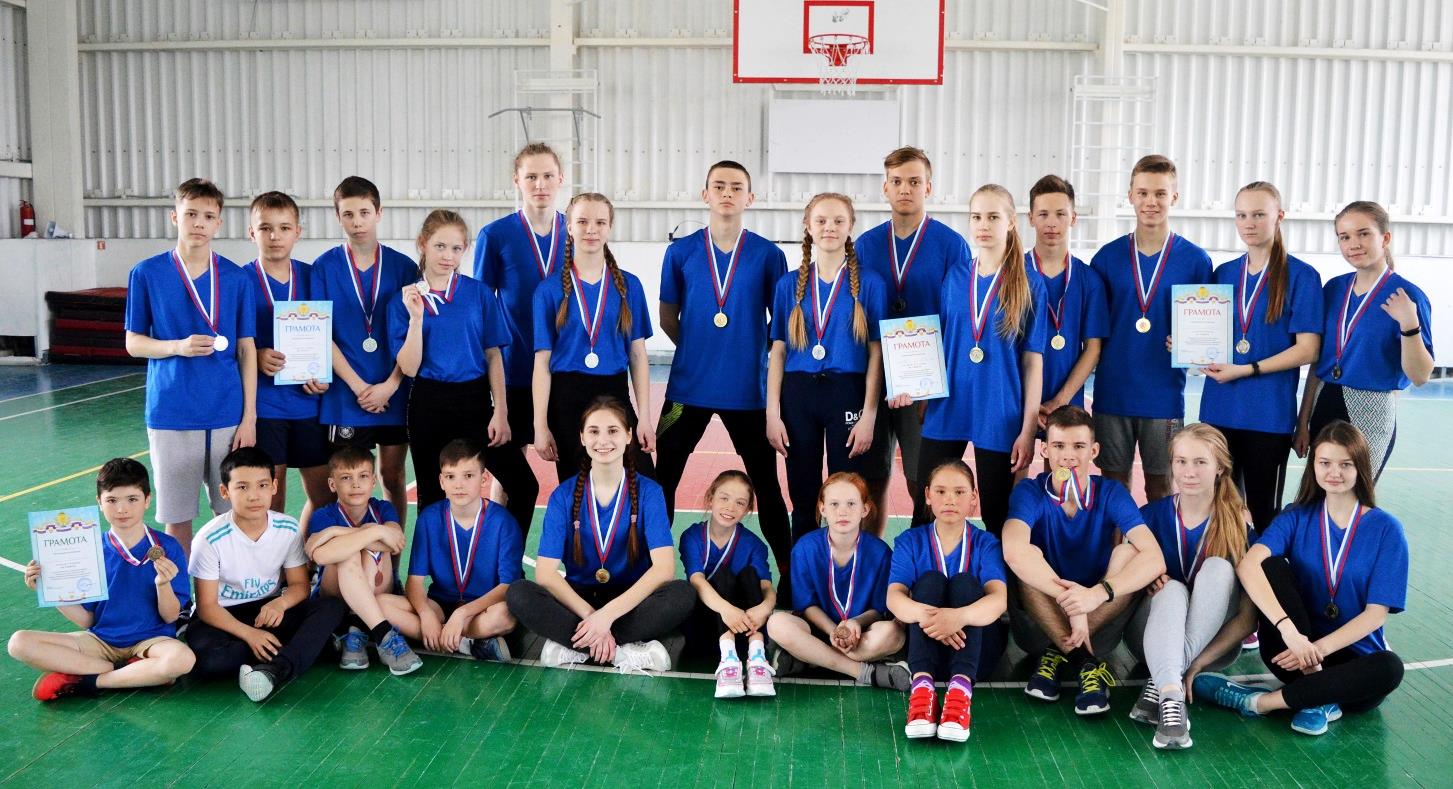 Сборные 8-9 и 10-11 классов завоевали право участвовать в региональном этапе  фестиваля, который пройдет 16 мая. Успехов  ребята!